⑧a竹内紘子／モラエスと七つの恋モラエスは七つの恋に菩提を求めて　その追憶と共にひとり逝くーW. A. フィニンモラエスの人生はある意味で彼の作品以上にドラマチックである。なかでも、彼と出会った七人の女性の存在は、矛盾と陰翳に充ちた彼の人生を象徴している。1872年、十八歳のモラエスの心をとらえたラウラ・アレンケルは際立った美貌で公共遊歩道や音楽会に現われ、「遊歩道の金髪」のニックネームで若者たちを引きつけた名家の令嬢だった。後に医者婦人となった彼女とは恋文を交換し合うプラトニック・ラブであった。同時期、彼は自宅敷地内の建物の二階で新婚生活を営み始めたマリア・イザベルにひかれていく。彼女は遠縁の従兄・トーマスの妻で、画家を志しつつも精神を病む夫を支え、英語・フランス語・イタリア語を教えて生活していた。長身で金髪、透き通るような白い肌の八歳年上の人妻との恋は、1887年、モラエス33歳まで続いた。この間、イザベルとの間に男子をもうけた（1881年9月死産）。離婚と姦通には厳しいカソリックの戒律と道徳が息づいていた当時のポルトガルで、二人の恋は苦しく激しく燃えた。カソリックを捨てポルトガル社会から葬られても「ぼくは必ず君と結婚する」と勤務地ティモール島から手紙を出している。晩年、モラエスの住居の壁面に掲げてあったといわれる銀の十字架はイザベルの所有のものであったといわれる。彼女は1916年、モラエス62歳の時、一括して手紙を送り返してきて、1919年、二人が結ばれたといわれる避暑地に近いカスカイスの海で、事故ともつかぬ死をとげている。イザベルとの恋に悩み、勤務地アフリカの気候の中でノイローゼに陥ったモラエスは、1881年アルシーというバントウ族の農夫の娘で、ラテン系の面差しを持った原住民の娘と同棲している。彼女は、後1885年モラエスが三度目のモザンビーク勤務についたとき、既にテーテに帰り同族の若者と結婚していたという。1881年、イザベルとの恋が破局し、復縁拒否の手紙がモラエスに届けられたころ、モラエスはマカオに赴任した。この頃、14歳だった中国人の娘・亞珍を引き取った。モラエスは作品「呶個媽（ヌココマン）」の中で、手の美しい、斜めにつり上がったマナジリの黒い瞳がアクセントをなす娘として描いている。本名・黄玉珍。デンマーク人男性と中国人女性の間に生まれた混血児であった。17歳で身請けし、中国式の結婚私記を挙げマカオの中国人街に彼女と住んだ。1892年、長男ジョゼが、1893年には次男ジョアンが生まれている。以来、下の息子が21歳になるまで３ヶ月ごとに送金し養育の義務を履行した。1897年、本国の政変で日本移住を決意したモラエスは亞珍に家を買い与え、自ら単身で日本に赴任した。その後、亞珍は三度来日、二度、徳島のモラエスの元を訪れ、世話を申し出たがモラエスは断っている。亞珍は100歳前後まで生存したという。モラエスは1893年、二度目の来日時、神奈川の藝者・小稲の美と男への尽くし方にいたく心ひかれて以来、日本女性に深い関心を寄せていた。1898年、44歳で日本移住した後、良く1899年、大阪松島遊郭のくるわ藝者、福本ヨネを落籍、同棲を始めた。1900年には神前結婚式を挙げたが入籍することはなかった。爾来1912年、心臓病でヨネが38歳で死ぬまでの間、モラエスはおそらく彼の人生の中で尤も安定した精神生活の中にあったと思われる。ヨネは、徳島市富田浦の大工・福本只藏の三女で松島遊郭・松鶴樓に籍だけ置いた自前藝者であった。筋の通った高い鼻と情熱を秘めた大きな黒い瞳のどこか愁いを宿した美女であった。家庭人としても理想的でモラエスにとっては掛け買いのない配偶者であった。ヨネの死の衝撃で、落ち込むモラエスに友人らが転居を勧め、家政婦として口入れ屋から派遣されてきたのが永原デンであった。出雲の今市の米屋・永原太郎の長女で幼児から美人で評判であった。出入りの呉服商人に誘拐されて家出し、四日市の藝者屋に売られ、神戸の福原遊郭に移されたという経歴をもっていた。目が大きく眉の濃い、活発で小股の切れ上がった印象の女性であった。デンがモラエスと結ばれたのはヨネの死後一ヶ月足らずであった。1913年4月、半年ほどの同棲の後、モラエスはデンと共に出雲への転居を決意し、デンは１足早く帰ってモラエスとの生活の準備を整えていた。そこへ、ヨネの姉・齋藤ユキからヨネの墓ができたという報が入った。急きょ、モラエスは荷物をそのまま徳島へ送った。6月30日のことであった。モラエスの死後、遺言に従い永原デンには莫大な遺産が贈られ人々を驚かせた。徳島へ来たモラエスの新しい愛人はヨネの姪・齋藤コハルであった。モラエス59歳、コハル19歳であった。神戸でヨネと生活していた時からコハルは時折ヨネの病気の看病に行ったりして、モラエスとはなじみであった。が、コハルには幼なじみの恋人・玉田麻太郎という内縁の夫がいた。モラエスとの同棲生活は必ずしも彼女の本意ではなかった。貧しく子沢山の苦しい家庭の長女としての責任感もあり、生活力の乏しい恋人と所帯を持てない実情もあった。モラエスの作品の中でも、とりわけ評価の高い「おヨネとコハル」でモラエスは書いている。「美人とはいえないだろう…が、すんなりした姿態だとか街の子らしい立ち居振る舞いだとか、いつも唇をアーチにして真っ白な歯並びを除かせて、にこにこ笑っている」コハルであった。だが、コハルは次第に恋人や家族そしてモラエスの間で心身ともに、すり減らしていく。二人の子を出産したが、特に第２子は、はっきりとモラエスの子ではなく、二子とも夭折し、コハルは1916年、23歳で結核で死んだ。その後、モラエスはコハルと共に暮らした伊賀町の借家でヨネとコハルの墓参と執筆に明け暮れた。1929年7月1日孤独な死を迎えるまで。（徳島ペンクラブ会員）後記「モラエスの七つの恋」という表題は、1955年7月1日付け「英文毎日」紙（現在、マイニチ、デイリー・ニューズ紙）の記事からの出典である。この記事を書いたのは、ウイリアム・アレキサンダー・フィニン（11900-1958）。オーストラリア人で、同紙を中心に日本や関西・徳島の伝承、文化の紹介をした。元連合軍人で徳島に進駐軍一員としてやってきて、徳島の夫人と恋愛し、そのまま徳島に住み文筆活動をおこなった。随筆や伝説、伝承を多く残した。この経歴がモラエスと似通うところがあり、彼自身もモラエスに興味を持っていたようで、九年間の徳島の生活でモラエス忌には、よく参加していたようであり、「英文毎日」には３度（53年、55年、57年）、モラエスについて紹介している。またモラエス100年祭には、「花けがれない」という随筆を寄せ、蒲池正夫氏の訳が付けられた。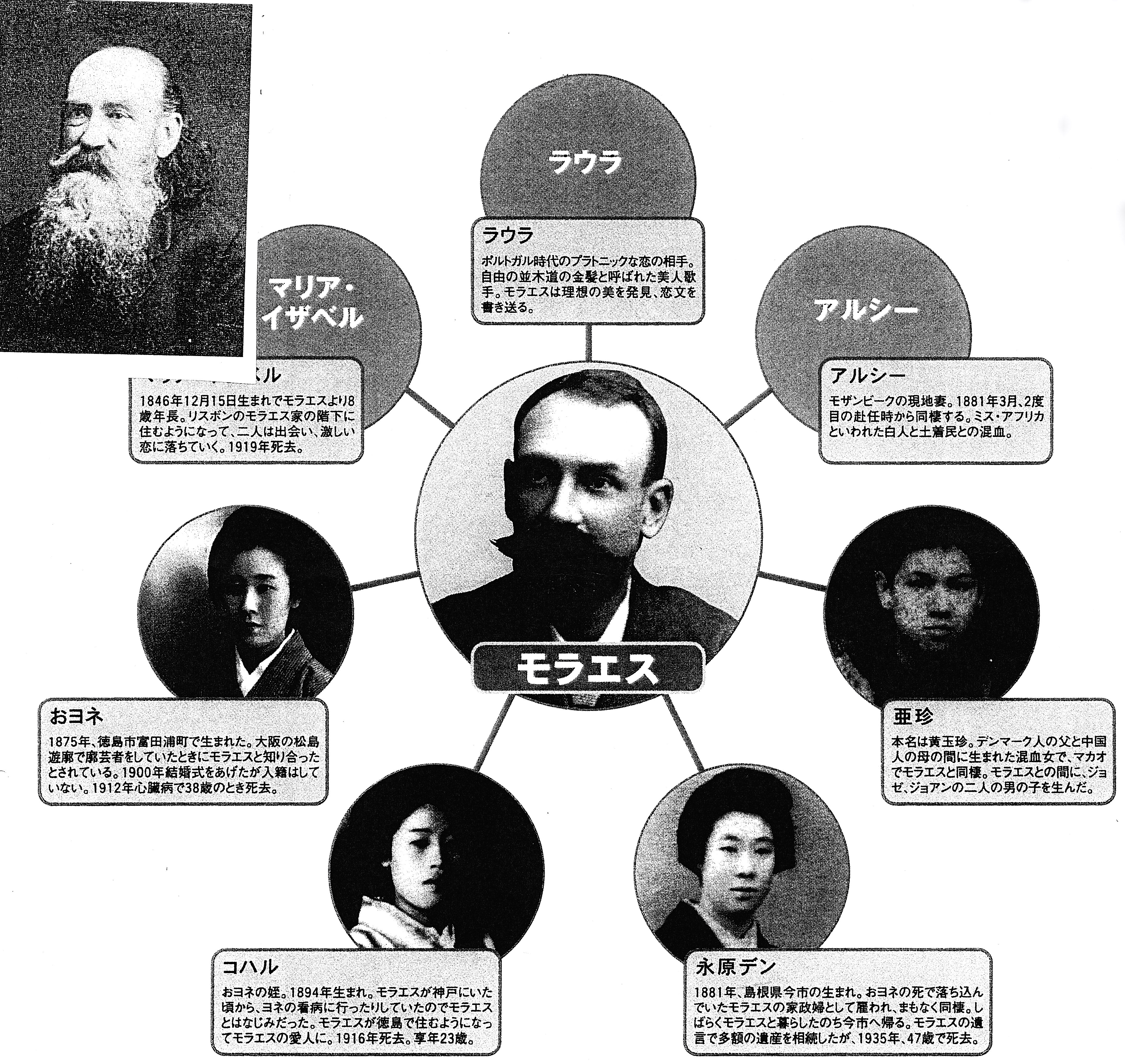 